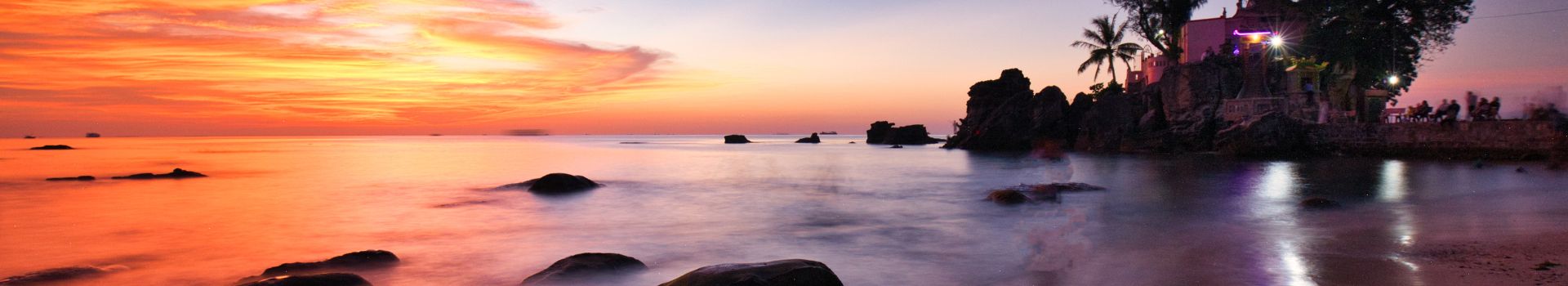 ITINERARIO DE VIAJE: Día 1   Hanoi    Llegada al aeropuerto de Hanói donde les estará esperando nuestro guía de habla hispana.  Traslado a la ciudad (1hr.), mientras tanto, podrán ir obteniendo una primera impresión de Hanói y su asombrosa fusión entre el bullicio y la serenidad. Tiempo libre hasta check-in en el hotel (normalmente las habitaciones están disponibles a partir de las 14.00h, aunque si hay disponibilidad, suelen facilitarlas antes). Alojamiento en Hanói.Recomendaciones: Disfrutar de un masaje relajante, pasear y tomar un café en el lago Hoan Kiem, salir de compras por el Barrio Antiguo.Día 2   Hanoi - Visitas  Desayuno en el hotel. Por la mañana, traslado a la Plaza Ba Dinh, la plaza más grande de Hanoi, donde tienen lugar los eventos culturales y políticos más grandes de las ciudades, especialmente las manifestaciones. Comience su visita en el Complejo de Ho Chi Minh, que incluye el Mausoleo de Ho Chi Minh, la casa sobre pilotes de Ho Chi Minh, su estanque de peces y la Pagoda de un solo pilar. Luego, visita la prisión Hoa Lo, también conocida por los prisioneros de guerra estadounidenses como el "Hanoi Hilton".Por la tarde, continuará al Templo de la Literatura, que se considera como la primera universidad de Vietnam. Luego visitar el Museo de Etnología. Este es uno de los museos más grandes de Vietnam con 2 áreas de exhibición, dentro y fuera. Visitar este museo le traerá el conocimiento sobre los grupos étnicos en Vietnam y sus culturas. Lo más destacado de la noche será el espectáculo de marionetas de agua. Noche en Hanoi.INCLUIDO: Cena romántica con velas en un restaurante con música de violín / piano en vivoIncluido: Set menú vietnamita, músico privado (2 horas), vehículo privado y guía de habla inglesaExcluido: comidas y bebidas no mencionadas, propinas y otros gastos personalesNota: El precio no es aplicable para los festivos, por favor compruebe la disponibilidad de servicio con nosotros para las reservas en Navidad, Año Nuevo, Valentín y Año Lunar Nuevo.Nota:Mausoleo de Ho Chi Minh: cerrado todos los lunes y viernes, también todas las tardes de la semana y tiempo de mantenimiento anual (en noviembre)El Museo de Etnología está cerrado todos los lunes.Recomendaciones: Reservar un masaje tradicional o participar en el curso de cocina vietnamita. Asistencia al espectáculo Marionetas sobre el agua o a Mi Pueblo ShowDía 3   Hanoi – Bahía de Halog – Lan Ha – Noche a bordoDesayuno en el hotel. Mañana libre hasta las 09.00 am para embarcar y trasladar a la isla de Tuan chau - Bahía de Halong para un crucero por el mar. Aprox. 12.30 llega a muelle de Bahia de Halong/ Lan Ha y toma su bote para cruzar. Después de registrarse en el Crucero, el Gerente y los guías turísticos lo informarán sobre las Reuniones informativas del programa antes del almuerzo, que se servirán con deliciosos mariscos y alimentos vietnamitas locales, mientras que el Crucero se dirige a la Bahía. Es su tiempo libre después del almuerzo, podrá disfrutar de cientos de islas de piedra caliza con varias formas. Este es el mejor momento para contemplar un paisaje sin parangón de Halong/Lan Ha a cámara lenta. Alrededor de las 15.00 a 15.30, su crucero anclará y desde aquí tomaremos un barco para descubrir la tranquilidad de la zona en kayak o bote de remos, que es lo mejor para disfrutar realmente del paisaje marino y pasar entre las rocas de piedra caliza. Únase a otras actividades acuáticas en función del programa de opciones de cada crucero. Más tarde, unirse a una demostración de cocina a bordo antes de cenar con cocina local. Libre elección de actividades nocturnas (ver películas, herramientas de pesca y guitarras, tarjetas, etc.) después de la cena. Noche a bordo en la bahía de Halong/Lan Ha.Notas: Decoración especial para su luna de miel El itinerario final del crucero puede variar según la confirmación de la reserva dependiendo del clima, las mareas y las características de la temporada.Día 4    Bahía de Halong – Lan Ha – Hanoi – Vuelo a Hue Después del desayuno, disfruta de la vista de la mañana del hermoso paisaje con una taza de café o té. Visitará la impresionante Cueva de la Bahía de Halong - Sorprendente Cueva (Sửng Sốt) con su guía turístico o Bahia de Lan Ha, una cueva realmente increíble y sorprendente para experimentar. Saldrá de su cabina y liquide su cuenta cuando el crucero comience a navegar de regreso al puerto. Experimentará más vistas de la bahía de Halong, como la isla Fighting Cocks (símbolo de la bahía de Halong), el quemador de incienso y las islas de perros de piedra. El brunch se sirve a bordo durante el crucero hacia el puerto. Salga del crucero y viaje en bote de regreso a la Marina Internacional de Tuan Chau, donde luego abordará el autobús para su viaje de regreso a Hanoi. Regreso a Hanoi y traslado al aeropuerto de Noi Bai para el vuelo de salida a Hue, reconocido por la UNESCO como el primer Patrimonio Cultural de la Humanidad para Vietnam. A su llegada, es recibido por nuestro guía y conductor y traslado al hotel para registrarse. Noche en Hue.Recomendaciones: Reservar un masaje tradicional, participar en el curso de cocina vietnamita o reservar una cena en uno de los restaurantes a la orilla del río.Día 5    HueDesayuno en el hotel. Descubrirá el encanto de la ciudad desde la Ciudadela Real, la Ciudad Prohibida, el Museo Real de Hue. Por la tarde, visita de la tumba del emperador Minh Mang, que es famosa por su arquitectura y su sublime entorno forestal. Luego, se dirige a la tumba del emperador Khai Dinh, el último monumento de la dinastía Nguyen. Finalmente, translado al muelle y suba a un bote del dragón para un viaje en el hermoso y sereno río Perfume hasta llegar a la Pagoda Thien Mu, situada en la colina Ha Khe, en la orilla norte del río Perfume. La pagoda presenta siete niveles sucesivos, cada uno de los cuales está dedicado a una forma humana tomada por el Buda. Noche en Hue.Día 6    Hue – Hoi An – VisitasDespués del desayuno y el check-out del hotel, saldrá de Hue a Hoian por el paso de Hai Van (el "Ocean Cloudy Mountain Pass") y disfrutará de la belleza de la playa de Lang Co antes de llegar a Hoian. Visitará en el Museo Cham, que contiene la mejor colección de esculturas Cham del mundo y en Ngu Hanh Son (Montaña de mármol) en Da Nang para descubrir las impresionantes cuevas naturales, disfrutar de la hermosa vista desde la cima de la montaña y visitar las misteriosas pagodas y los grupos escultóricos. Llegada a Hoi An, check in hotel.Por la tarde, visitar la antigua ciudad de Hoian en Hoian, que incluye el puente japonés con techo de tejas, las salas de reuniones y casas comerciales chinas de Taciturn, las pagodas y el mercado ubicado junto al río Thu Bon. Ir de compras en las famosas tiendas de artesanía de Hoian. Noche en Hoian.Notas: Duración del trayecto entre Hue y Hoi An, 3 horas.Día 7   Hoi AnDesayuno en el hotel. Nuestro guía le da la bienvenida en su hotel y comienza a hacer un viaje en bicicleta al campo de la ciudad de Hoi An. Montando en bicicleta se puede ver el ambiente tranquilo del campo de Vietnam. Llegará a la aldea orgánica de Tra Que, paseará y visitará el jardín donde los granjeros locales trabajan en su granja y utilizan los métodos tradicionales sin el apoyo de máquinas eléctricas. A continuación, un agricultor le mostrará cómo preparar y trabajar la tierra, fertilizar con abono verde antes de cultivar hortalizas. Regar las verduras, que usted acaba de cultivar, es la última actividad en el procedimiento de plantarlas. Después, recogerá cilantro fresco y menta vietnamita para su lección de cocina de más adelante.Tiene unos 20 minutos para relajarse con sumersión de los pies en agua con hierbas vietnamitas. Esta es una de las maneras de refrescarse después de las dificultades en el jardín. Luego puede unirse al chef de la familia y aprender las formas tradicionales de preparar y cocinar los platos vietnamitas locales. Almuerzo con la familia después de clase. Por la tarde regreso a su hotel y descanso, tiempo libre. Noche en Hoian.Día 8    Hoian – Da Nang – Vuelo Ho Chi MinhDesayuno en el hotel y salida. Traslado al aeropuerto para su vuelo a Saigón. A su llegada al aeropuerto, recibido por el guía turístico local y traslado al centro de la ciudad para registrarse en el hotel.Por la tarde, comenzará el recorrido por la ciudad en e	l Palacio de la Reunificación, el testigo de la feroz guerra de Vietnam que terminó en 1975. El gran edificio de hoy es un museo y salón de recepciones oficiales. Cerca del palacio se encuentran la Oficina Central de Correos de estilo colonial y la Catedral de Notre Dame (en el exterior), construida entre 1877 y 1883 y uno de los principales lugares de interés de la ciudad. Haga un recorrido a pie por la calle Nguyen Hue para tomar las fotos de la Ópera y el Comité de Ho Chi Minh (solo exterior). Desde aquí, caminará hasta Ben Thanh Market, uno de los símbolos más típicos de Saigón, para experimentar la vida cotidiana de los lugareños y hacer compras de productos hechos a mano allí. Noche en Saigón.Notas: La Catedral de Notre Dame está en renovación hasta 2027. La visita se arreglará de fuera.Recomendaciones: Compras en el centro comercial Takashima, la plaza de Saigón, Mercado Ben Thanh. Asistir al espectáculo A O Show en el teatro de la Opera o disfrutar de una maravillosa cena navegando por el río Saigón.Día 9    Ho Chi Minh – Delta del Mekong Después del desayuno, saldremos de Saigón hacia Ben Tre, en el corazón del delta del Mekong. Llegamos a la provincia de Ben Tre, abordamos un barco que navega a lo largo de canales estrechos. Luego tome un transporte local Xe loi a través de algunos pueblos tranquilos donde podríamos admirar campos de arroz, huertas ... Visita a una familia local que se gana la vida con papel de arroz y dulces de coco. Después de un breve descanso, toma un bote de remos a lo largo de los árboles de coco antes de dejar Ben Tre para regresar a Saigón, con una parada en el camino para visitar la pagoda Vinh Trang, una de las pagodas más grandes de la región. La hermosa estructura presenta una mezcla de estilos arquitectónicos Chino, Vietnamita y Angkor (Camboya). Noche en Saigón.Día 10    Ho Chi Minh – Vuelo a Phu QuocDesayuno en el hotel. Tiempo libre hasta el traslado al aeropuerto para su vuelo a Phu Quoc. A su llegada al aeropuerto, será trasladado al centro de la ciudad para registrarse en el hotel. Alojamiento en el hotel en Phu Quoc.Día 11    Playa Phu QuocDesayuno en el hotel. Tenga el día entero a su gusto. Noche en Phu Quoc.Día 12    Playa Phu QuocDesayuno en el hotel. Tenga el día entero a su gusto. Noche en Phu Quoc.Día 13    Phu Quoc – Ho Chi MinhDesayuno en el hotel. Tiempo libre hasta la hora de salida y traslado al aeropuerto para tomar el vuelo de regreso a Saigón para conectar el vuelo de regreso a casa.Fin de los servicios.HOTELES PREVISTOS O SIMILARES:PRECIO POR PERSONA  EN USD:EL PRECIO INCLUYE:Guía de habla hispana (un guía en cada lugar)Alojamiento en twin/doble con habitación compartida Desayuno en los hotelesVehículo privado con aire condicionadoBarco privado en Cai BeCabina privada en crucero en bahía de Halong.Viaje en cyclo / automovil electrico paseando por el casco antiguo de Hanoi.2 botellas de agua/pax/día de excursiónEntradas a los lugares especificados en el programaCena romántica con velas en un restaurante con música de violín / piano en vivoAMENIDADES LUNA DE MIEL Plato de flores y frutas preparado en la habitación a la llegada y mejora de habitación de cortesía según disponibilidad en The Ann Hanói (Categoría Primera) Decoración la cama con pétalos de flores y un pastel en Grand Mercure, Hanói (Categoría Primera Superior)Decoración en la habitación con flores en Bhaya Clasic y Au Co Cruise, Bahía de Halong (Ambas categorías)Decoración en la habitación y un plato de frutas frescas en Romance Hue, Hue (Categoría Primera)Decoración la cama con pétalos de flores en Pilgrimage Village, Hue (Categoría Primera Superior) Decoración la cama con pétalos de flores y un pastel Silkhotel, Hoi An (Categoría Primera)Decoración en la habitación, un plato de frutas frescas, un pastel casero y tarjeta de bienvenida en Allegro Hoi An (Categoría Primera Superior)Decoración en la habitación en Central Place, Ho Chi Minh (Categoría Primera) Tarjeta de felicitación en Mai House, Ho Chi Minh (Categoría Primera Superior)Decoración en la habitación en Amarin Resort, Phu Quoc (Categoría Primera)Pastel Casero en Salinda Resort, Phu Quoc (Categoría Primera Superior)EL PRECIO NO INCLUYE: Ningún vuelo internacional y doméstico, tasa de salida en el aeropuertoComidas no mencionadasTarifa de sello del Visado de Vietnam (si lo hubiese)Suplemento de early check-in y late check-out Propinas a guías, conductores y otros trabajadores localesGastos bancarios para el pago por transferencia bancariaOtros gastos no mencionadosNOTAS DE OPERACIÓNPrecio por persona en dólares americanos (USD)Cierre de ventas antes de la fecha del comienzo del viaje: 15 días para salidas garantizadas y 30 días para salidas no garantizadas.Todas las clasificaciones de los hoteles están determinadas de acuerdo con las autoridades locales.Horario de entrada: 13:00 o 14:00Horario de salida: 11:00 o 12:00En las salidas regulares, si el agente no reserva los vuelos domésticos similares a los que suele reservar AEVN, se aplicará un suplemento de 30 USD/pax (mínimo 02 paxs) en caso de cualquier retraso sin aviso previo o aviso previo a última hora, o también en caso de reservar horarios diferentes se cobrara traslado en privado.Tourmundial México se se reserva el derecho de modificar las tarifas en todas las cotizaciones hechas en caso de que el carburante aumente más del 25%. Si esto ocurriera, se les informará por escrito al menos 15 días antes de la aplicación del nuevo precio. En Vietnam hay dos días festivos nacionales, el 30 de Abril y el 2 de Septiembre, en los cuales es posible que el acceso a algunas calles no esté permitido o que lugares donde normalmente se realizan las visitas estén cerradosNOTAS IMPORTANTES:Tarifas expresadas por persona, en dólares americanos pagaderos en Moneda Nacional al tipo de cambio del día de su pago indicado por Tourmundial, sujetas a cambios sin previo aviso y a disponibilidad al momento de reservarEs responsabilidad del pasajero proveerse de los pasaportes o documentos de migración requeridos por las autoridades de los Estados Unidos Mexicanos y de los países de destino o de tránsito, tales como visas, permisos sanitarios, permisos notariados para menores viajando solos o con un tutor, etc. Tourmundial brindará asesoría y apoyo para le gestión de todos los documentos necesarios.La vigencia de su pasaporte deberá tener mínimo seis meses a partir de la fecha de la finalización de su viaje.Los horarios de registro de entrada (Check-In) y salida (Check Out) de los hoteles están sujetos a las formalidades de cada hotel, pudiendo tener los siguientes horarios: Check In 14:00 Hrs. y Check Out 12:00 Hrs. (Mañana). En caso de que la llegada fuese antes del horario establecido, existe la posibilidad de que la habitación no sea facilitada hasta el horario correspondiente. Si su avión regresa por la tarde, el hotel podrá mantener sus pertenencias.El orden de los servicios previstos mencionados en este itinerario podría modificarse en función de la disponibilidad terrestre o condiciones climáticas del lugar, pero siempre serán dadas conforme fueron adquiridas.Los servicios incluidos en este documento son proporcionados como servicios regulares, sujetos a horarios preestablecidos que se brindan junto a otros pasajeros. Para servicios en privado, consultar precios. El itinerario está sujeto a cambios dependiendo de los vuelos confirmados, condiciones climáticas y en las carreteras.Tourmundial México se reserva el derecho de cambiar las tarifas en caso de que el coste del carburante incremente de un 25% o más en el periodo del contrato.El cierre de ventas para salidas no garantizadas es 30 días, es decir, los 30 días anteriores a la fecha de comienzo el viaje, cerramos la salida y no aceptamos reservas con 1 o 2 pasajerosAVISO DE PRIVACIDAD:En cumplimiento por lo dispuesto en el artículo 15 de la Ley Federal de Protección de datos Personales en Posesión de los Particulares (LFPDPPP), le informamos que  sus datos personales que llegase a proporcionar de manera libre y voluntaria a través de este o cualquier otro medio estarán sujetos a las disposiciones del Aviso de Privacidad de Tourmundial el cual puede ser consultado en el sitio web: www.tourmundial.mxVIGENCIA DEL 01 DE NOVIEMBRE  2023 AL 31 DE OCTUBRE  2024SE REQUIERE PREPAGOEl presente documento es de carácter informativo, más no una confirmación.Visitando:           Hanoi – Bahía de Halong – Lan Ha – Hanoi – Hue – Hoi An – Da Nang – Ho Chi Minh – Delta del Mekong – Phu Quoc – Ho Chi Minh Salidas:	01 de Noviembre 2023 al 31 de Octubre 2024                            Salidas Diarias. Servicio PrivadoDuración:	13 días / 12 noches Alimentos:          12 desayunos, 2 almuerzos, 2 cenas y 1 brunchLUNA DE MIEL INOLVIDABLE     CiudadCategoríaCategoríaCiudadPrimeraPrimera SuperiorHanoiThe AnnGrand Mercure HalongBhaya Clasic Au Co Cruise HueRomance Hue                                              Pilgrimage Village                                               Hoi An Silk HotelAllegro Hoi AnHo Chi Minh Central Place Mai House Phu QuocAmarin Resort Salinda Resort Categoría: PrimeraCategoría: PrimeraSalidas: Diarias DBL 01/Nov/23 - 30/Abr/2401/May/24 - 30/Sept/2401/Oct/24 - 31/Oct/24Excepto los días festivos:22/Dec/23 – 05/Ene/24,7 - 14 Feb’24USD 2,057Categoría: Primera Superior Categoría: Primera Superior Salidas: Diarias DBL 01/Nov/23 - 30/Abr/2401/Oct/24 - 31/Oct/24Excepto los días festivos:22/Dec/23 – 05/Ene/24,7 - 14 Feb’24USD 2,56301/May/24 - 30/Sept/24USD 2,612POLÍTICAS DE CANCELACIÓNCon más de 35 días antes de la fecha de salida del pasajero: SIN CARGO.Entre 35 y 25 días antes de la fecha de salida del pasajero: 30% del total de la reservación.Entre 24 y 10 días antes de la fecha de salida del pasajero: 50% del total de la reservación.Con menos de 9 días antes de la fecha de salida del pasajero: 75% del total de la reservación.Con menos de 3  días antes de la fecha de salida del pasajero o NO SHOW 100% del total de la reservación.*Una vez emitidos los boletos aéreos son:NO reembolsables, NO endosables, NO permiten cambio de fecha y/o nombre*